
WASTE TIRE TRANSPORTER REPORT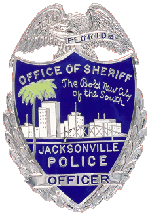 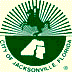 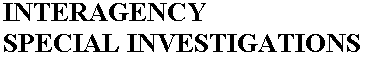 (Continue on back, if necessary)REPORT FOR THE MONTH OF  20TRANSPORTER  	ADDRESS  		PHONE    	FAX #   	LICENSE # SECTION 1.  TOTAL NUMBER OF WASTE/USED TIRES TRANSPORTED THIS MONTH FROM DEALERS OR OTHER SOURCES:                                                  # AUTO  # TRUCK   # OTHER  DEALER/SOURCE NAME             ADDRESS           TIRES    TIRES     TIRES SECTION 2.  TOTAL NUMBER (OR TONS) OF WASTE/USED TIRES TRANSPORTED THIS  MONTH TO DISPOSAL, RECYCLING, OR RECAPPING FACILITIES:                                                  # AUTO  # TRUCK   # OTHER    FACILITY NAME               ADDRESS            TIRES    TIRES     TIRES SECTION 3.  TOTAL NUMBER OF SALVAGEABLE WASTE/USED TIRES SOLD TO DEALERS FOR RESALE (List by dealer):                                                  # AUTO  # TRUCK   # OTHER     DEALER NAME                ADDRESS            TIRES    TIRES     TIRES SECTION 4.  NAME OF PEST CONTROL COMPANY		DATE OF SERVICE(If tires were stored in-side facility or container please insert Or N/A- All Tires Stored Inside)I hereby certify that the tire count shown on this report is true and correct.PRINT NAME  TITLE   DATE SIGNATURENOTE:  This report is DUE NO LATER THAN THE 20th of EVERY MONTH for the PREVIOUS calendar month. ALL ITEMS MUST BE COMPLETED.  An incomplete report will be treated as NO REPORT SUBMITTED FOR THE MONTH.FAX TO: (904) 381-1112        OR Mail to:	Waste Tire Enforcement Officer 						Interagency Special InvestigationsFor questions regarding this form,		1031 Superior Stcall:  (904) 255-7519				Jacksonville, Florida  32254   		Rev 3/13WASTE TIRE TRANSPORTER REPORT (Continued)FOR THE MONTH OF  20TRANSPORTER  SECTION #                                              # AUTO    # TRUCK   # OTHERContinued    DEALER NAME              ADDRESS           TIRES    TIRES   TIRES